Приложение. Презентация к занятию.Скачать презентацию (ppt)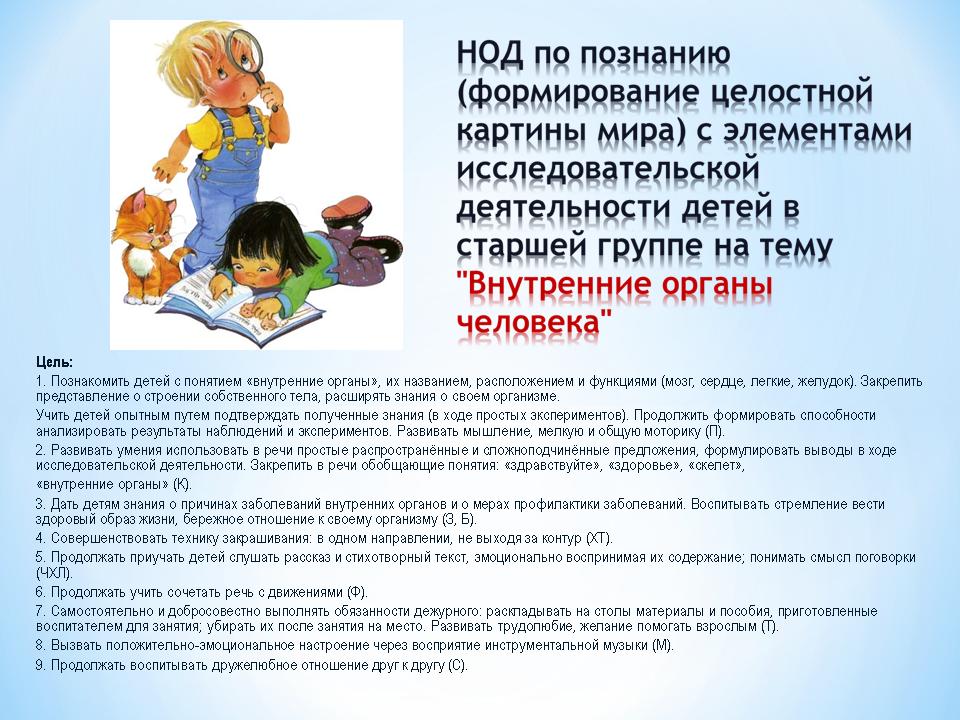 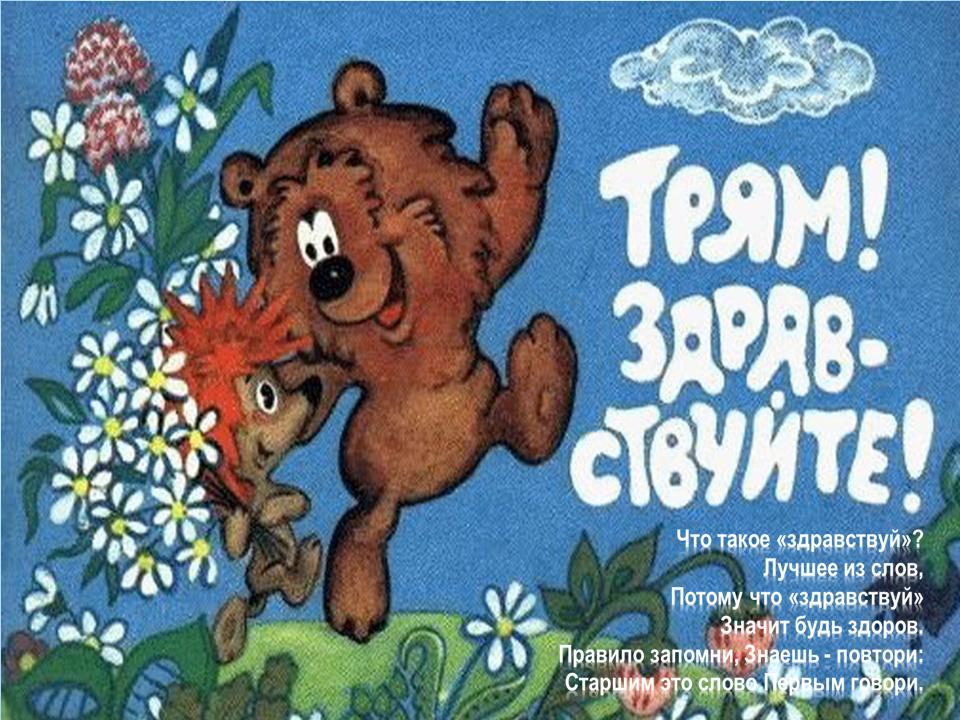 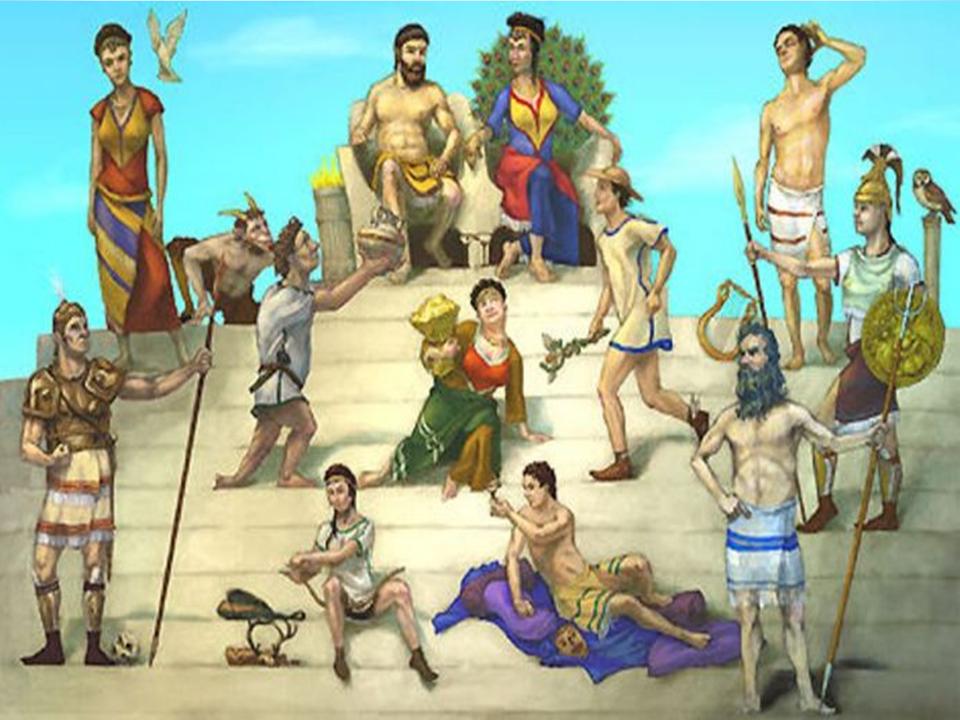 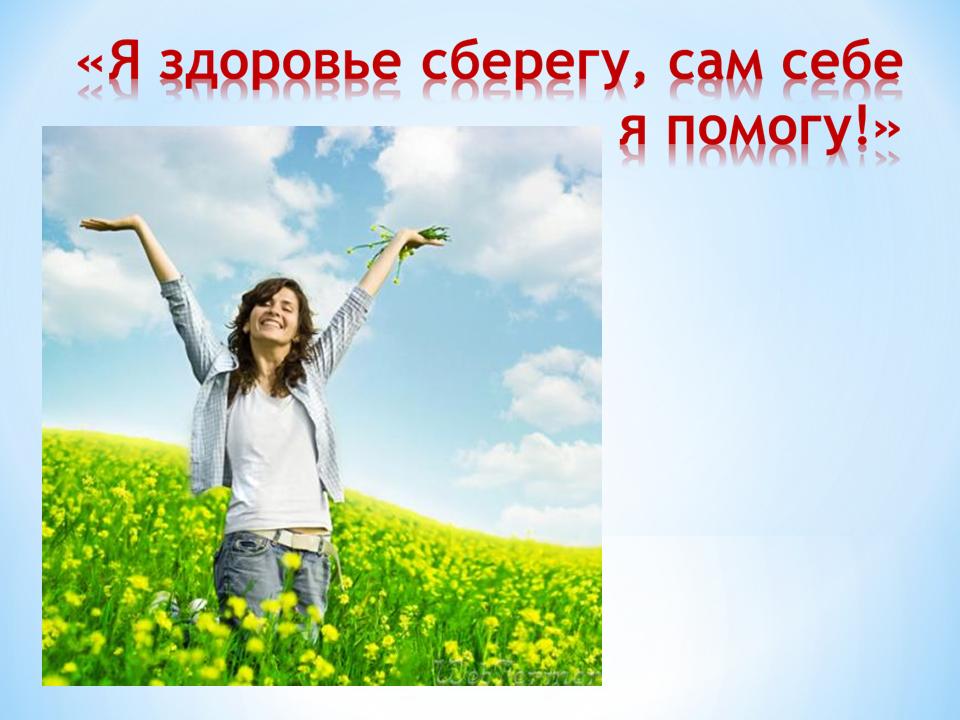 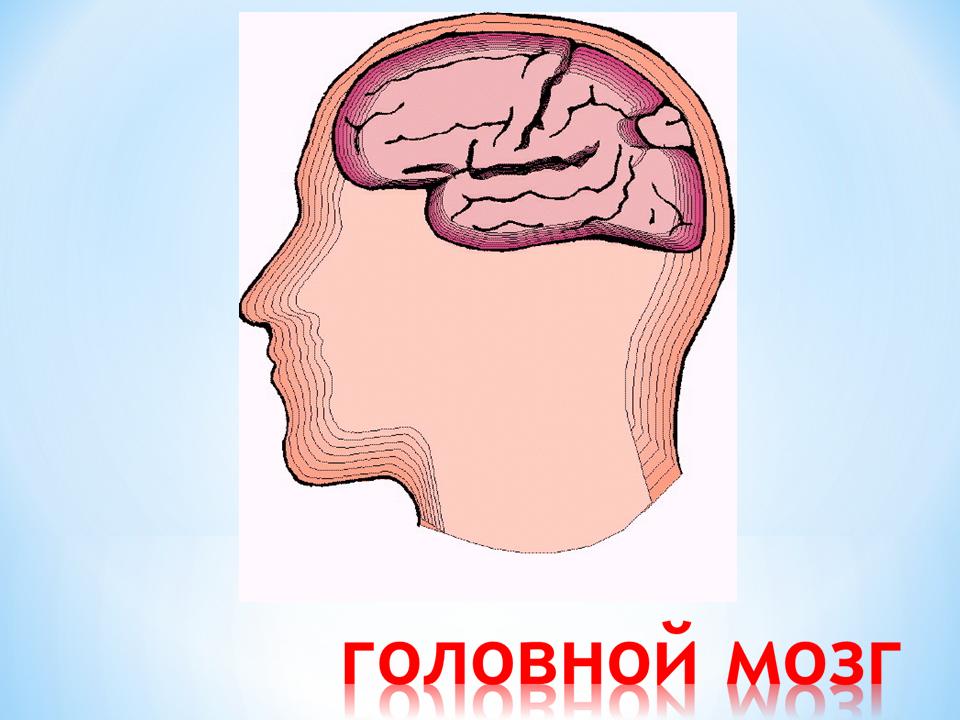 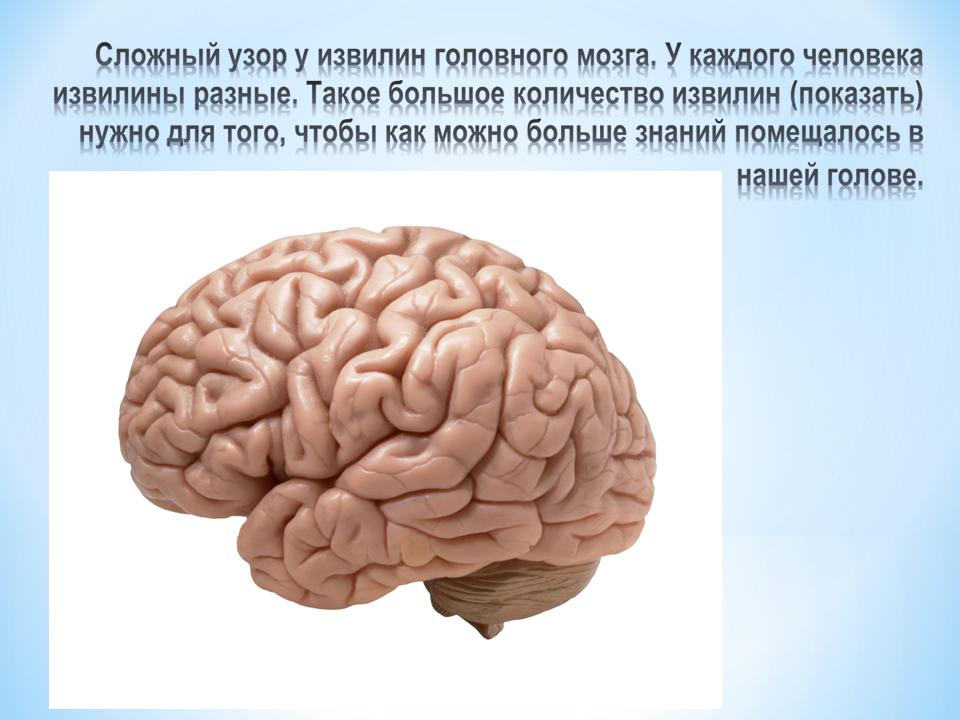 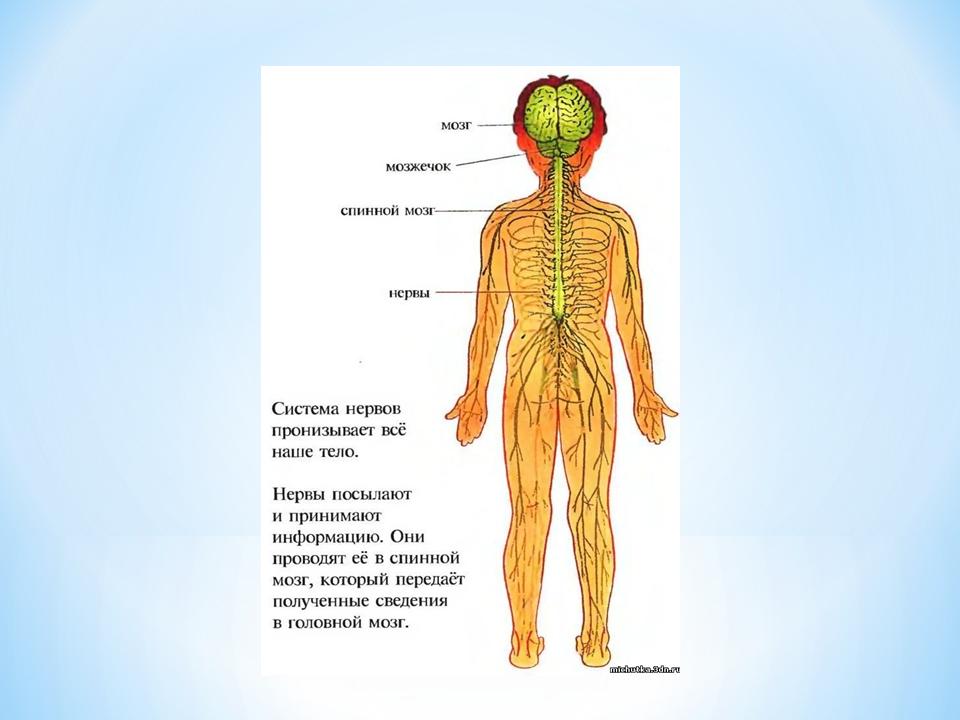 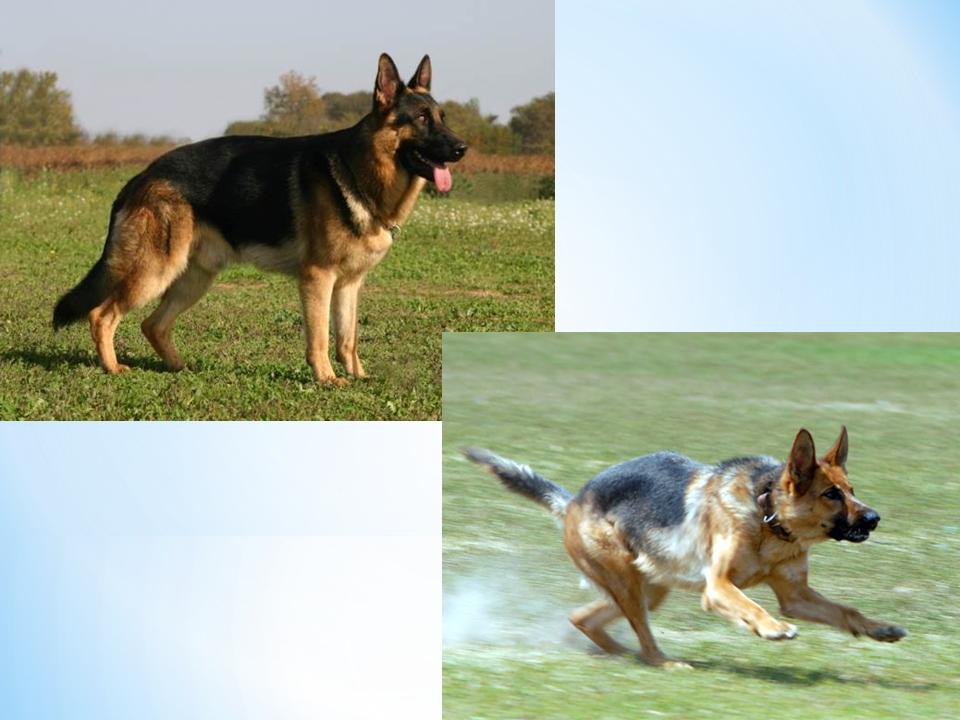 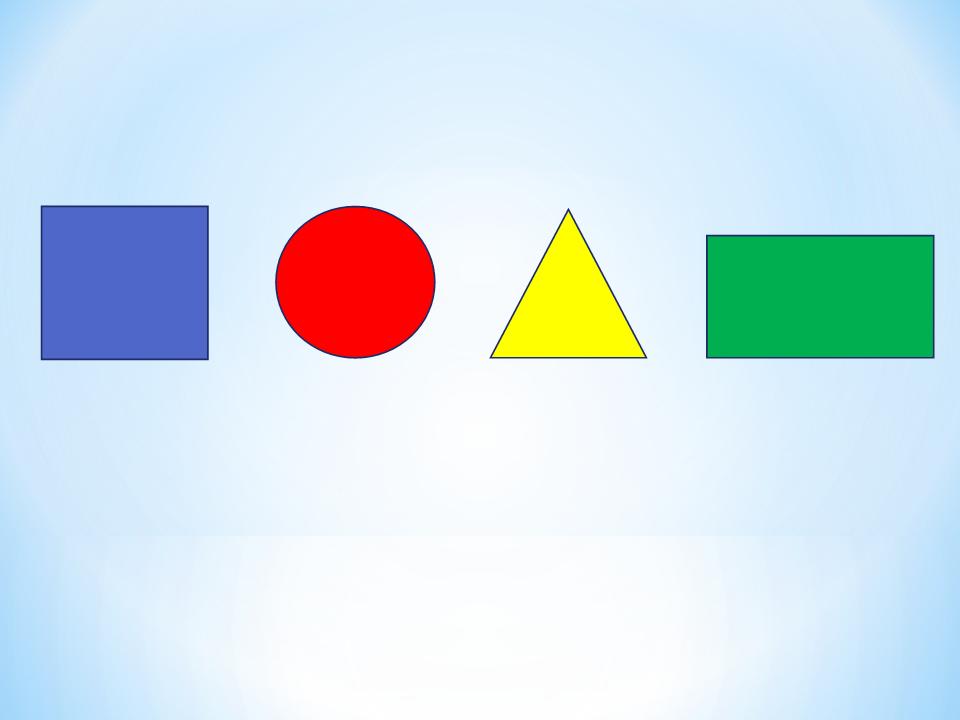 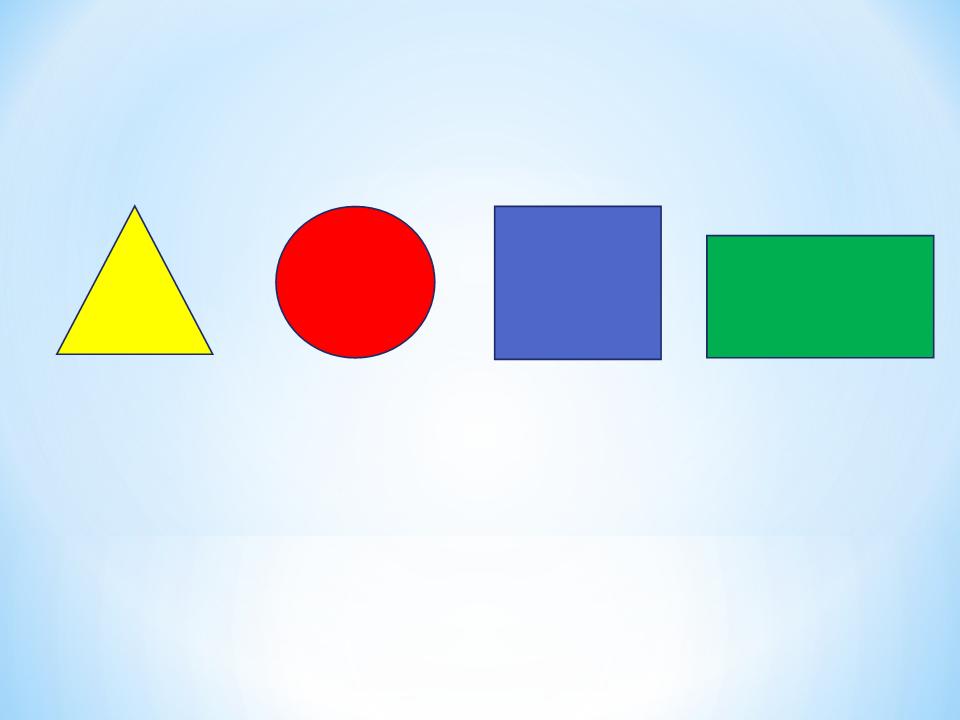 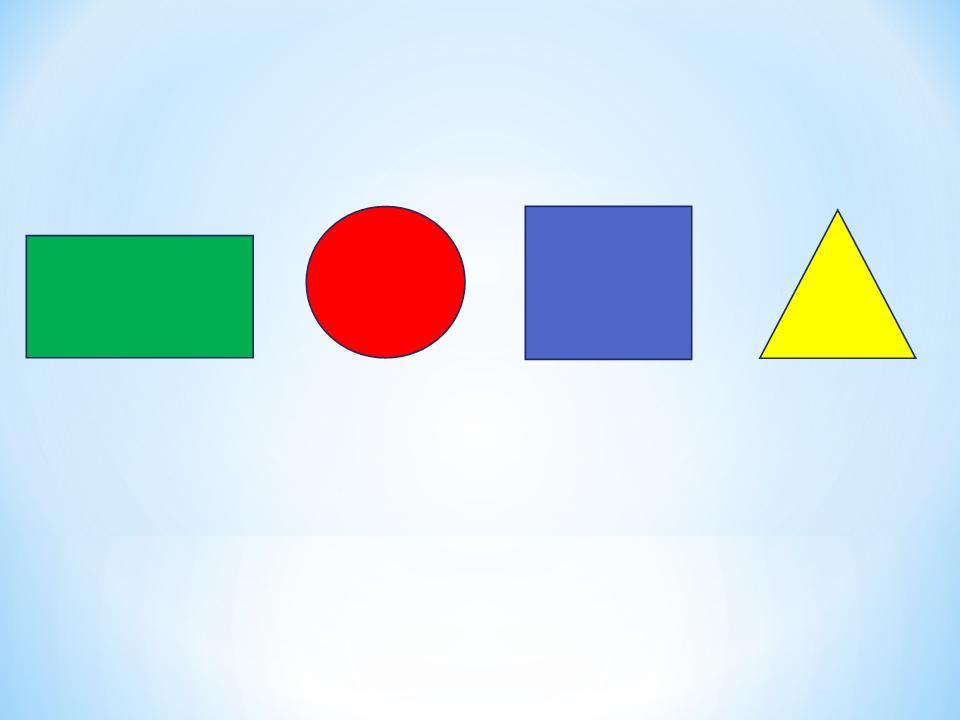 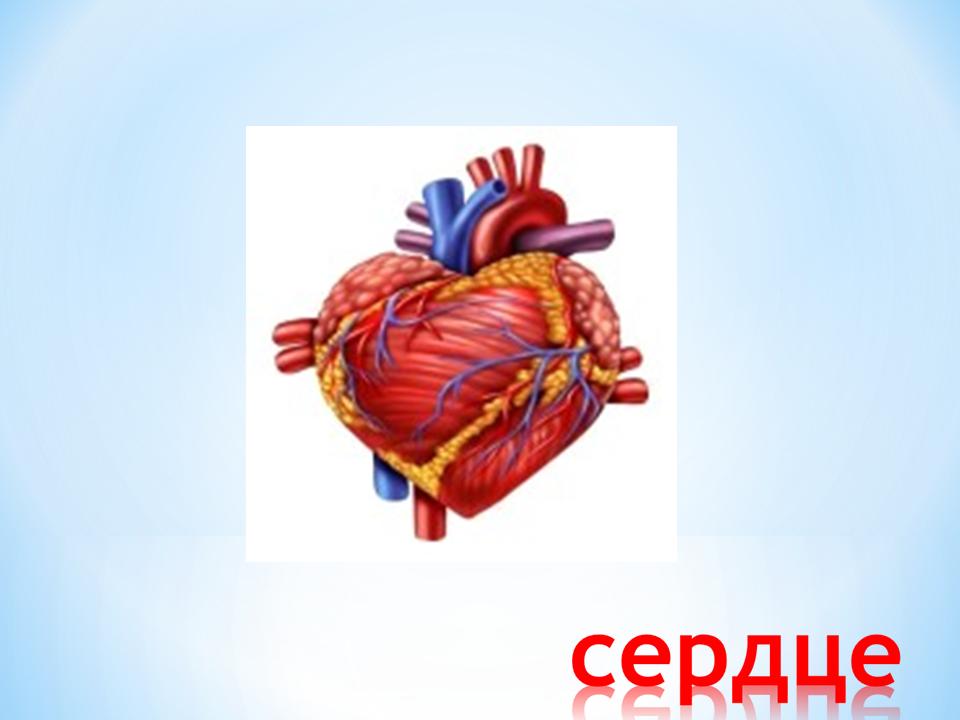 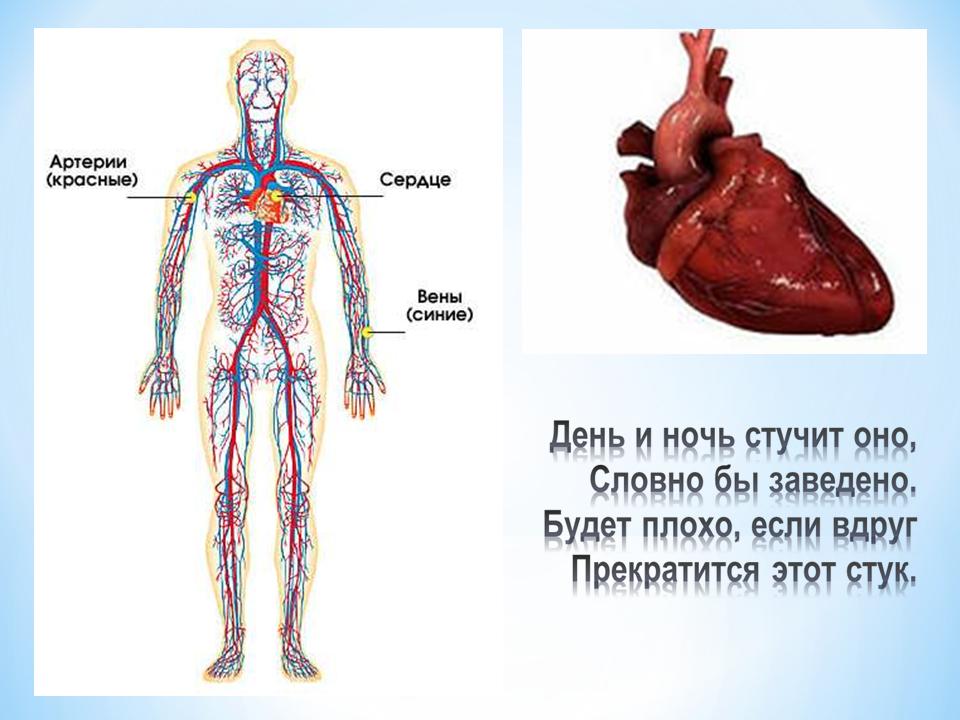 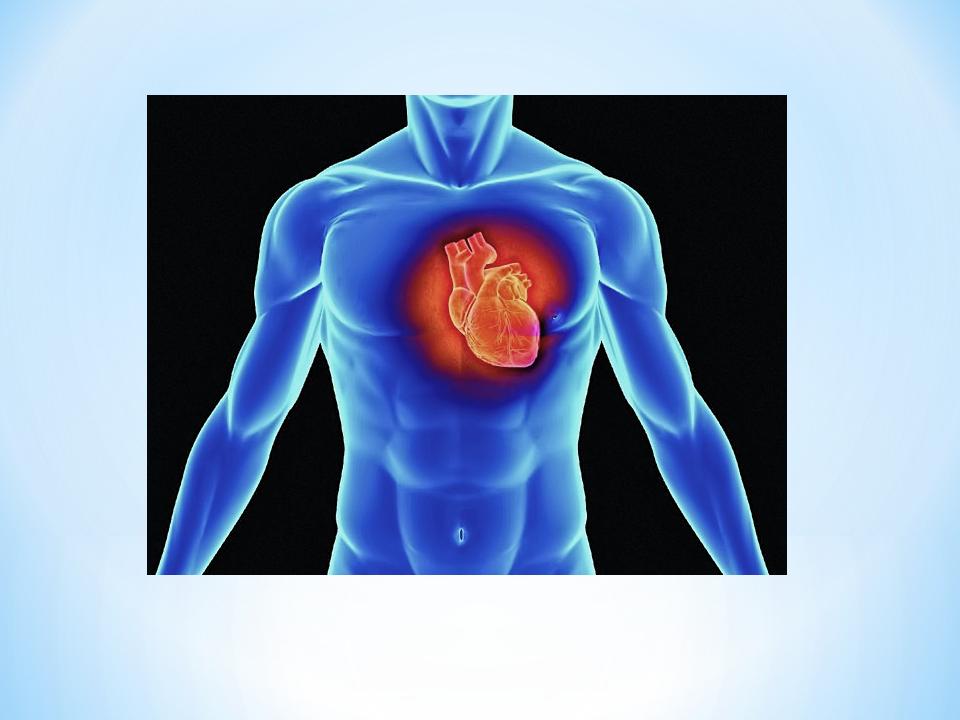 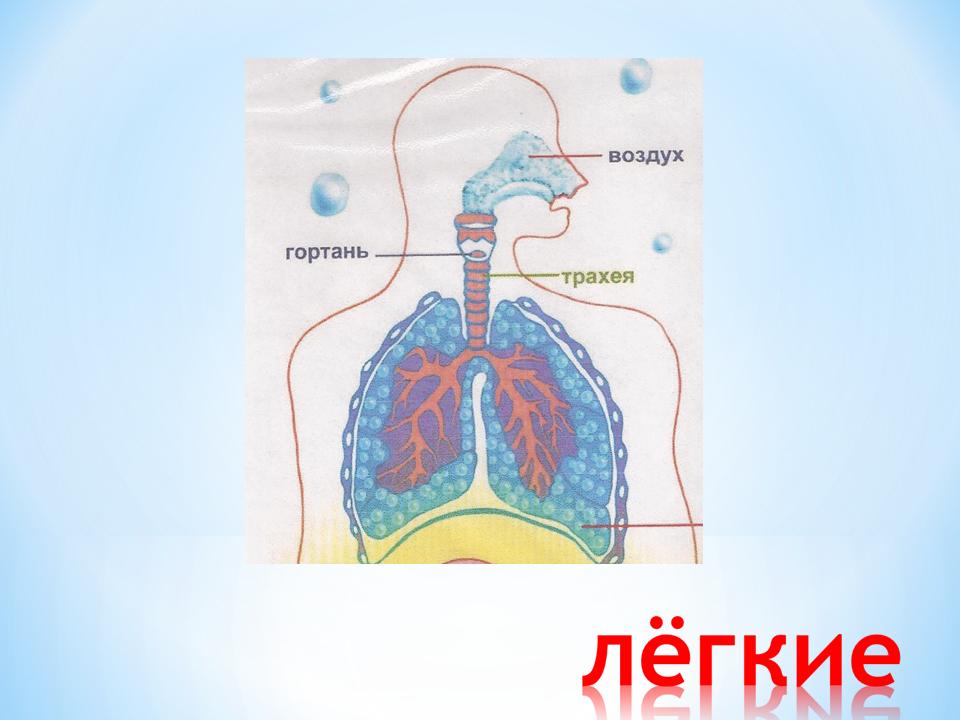 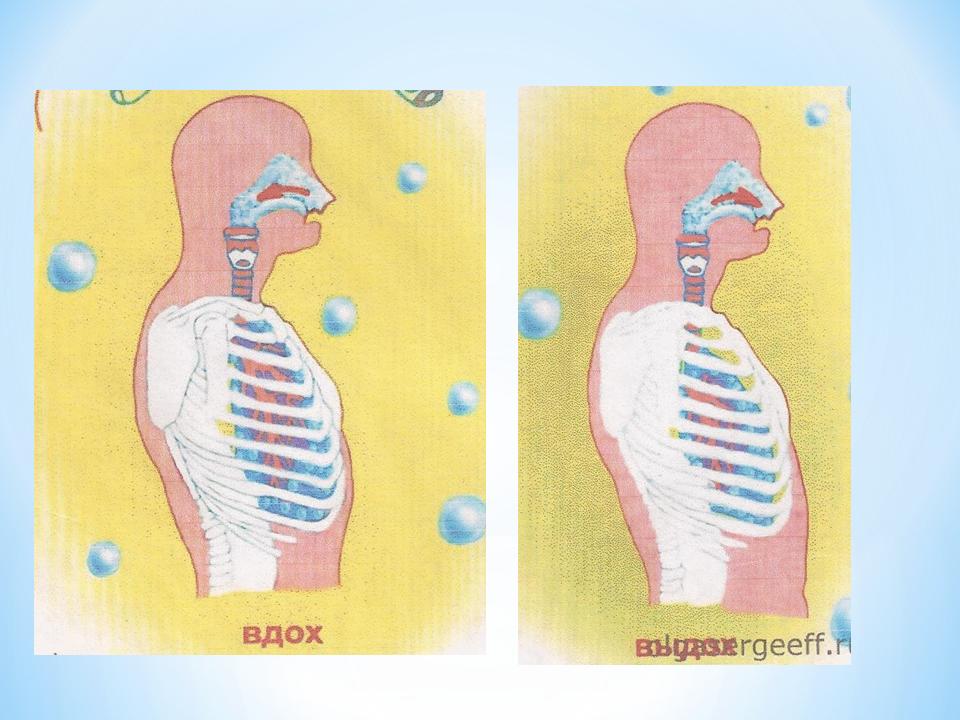 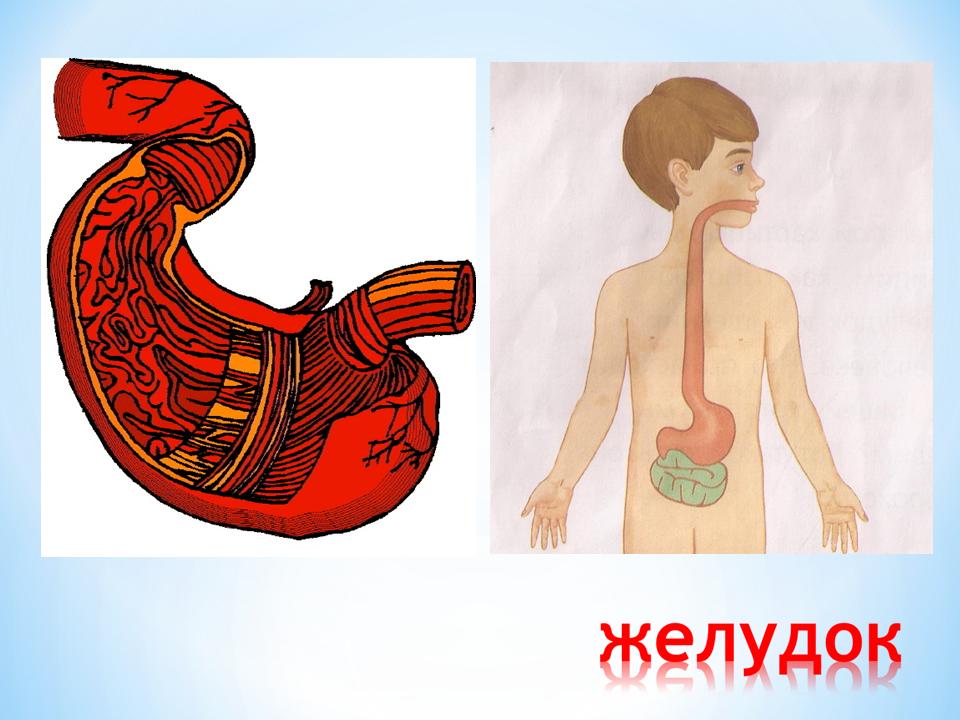 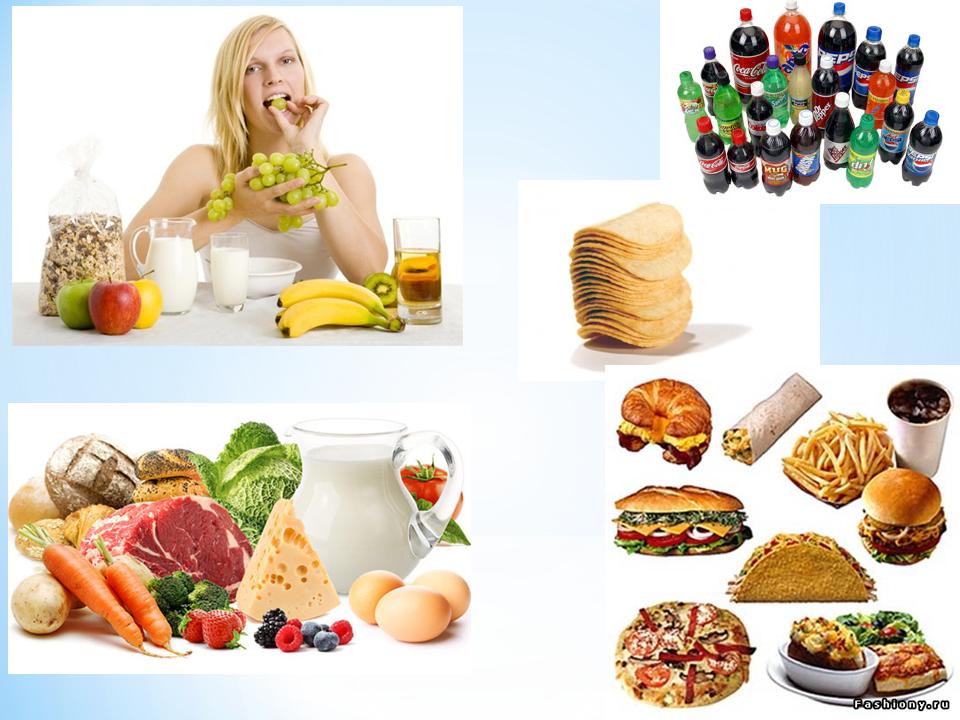 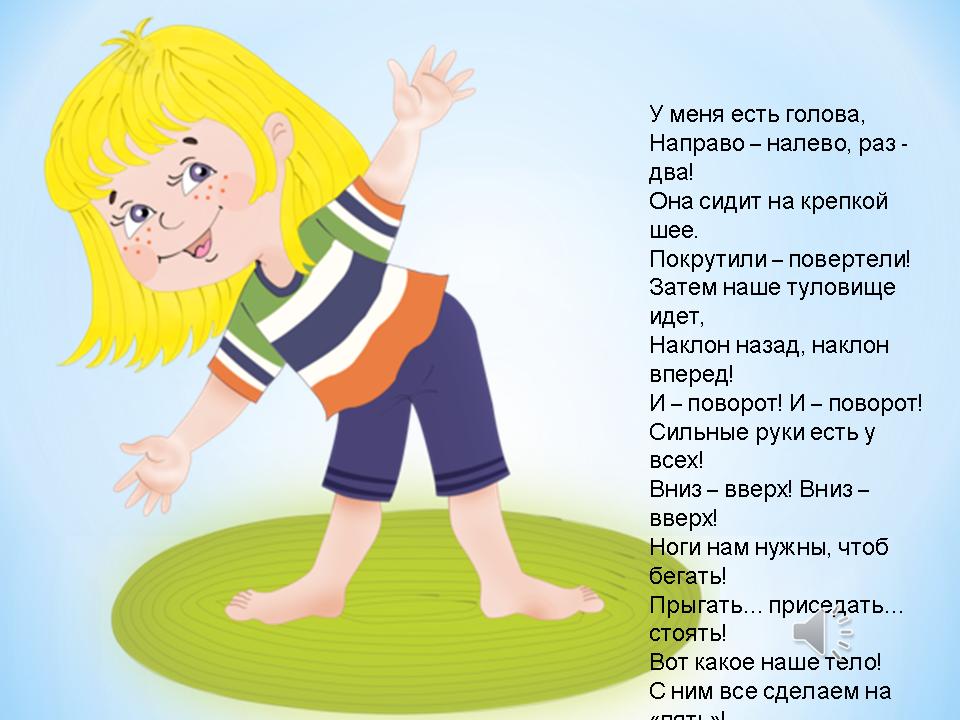 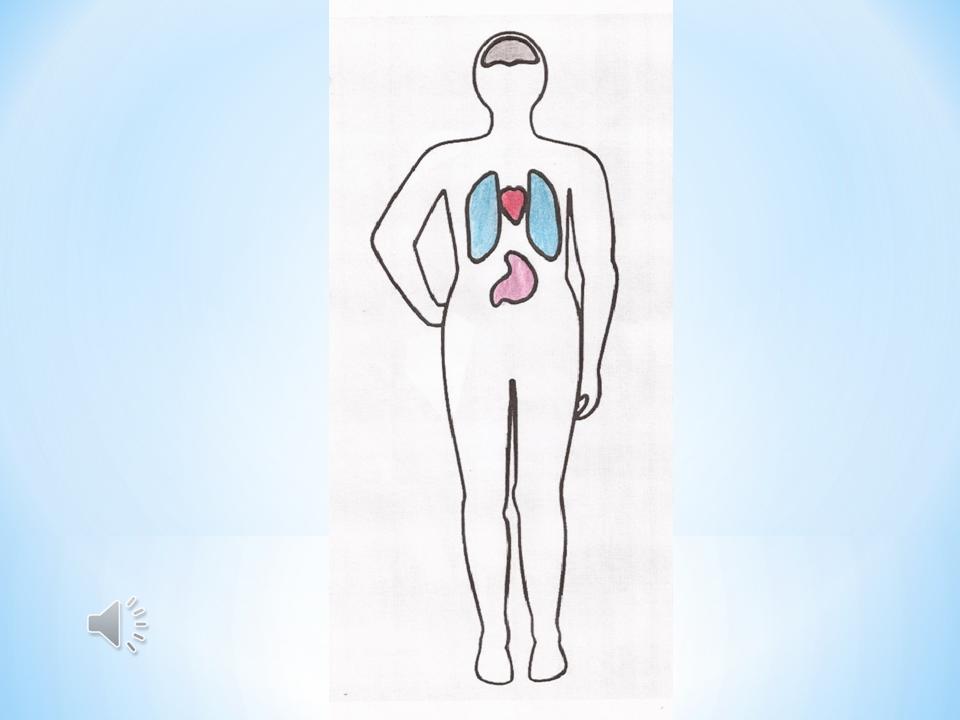 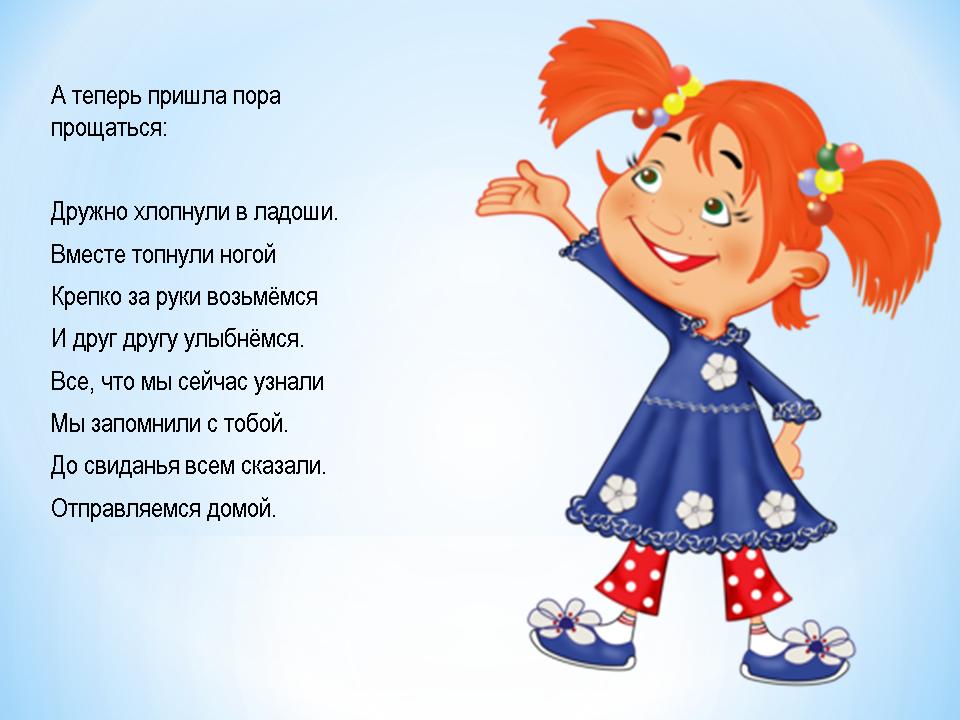 